Name: ___________________________     Period: _____     Date: __________________Market v. Command Economy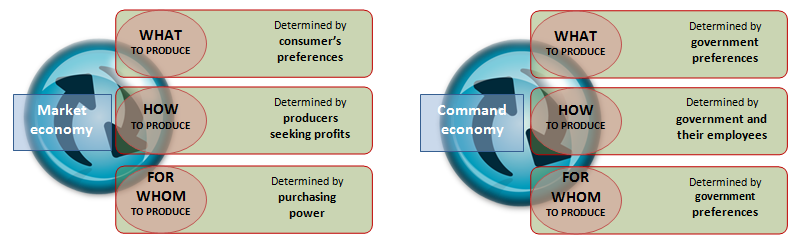 